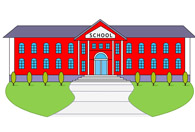  Attention Car Riders   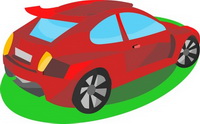 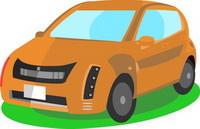 AM and PM Drop OFF and Pick-UP ProceduresAMStudents must be dropped off in the front of the school.Students may not be dropped off before 6:45.Students are to only “unload” in designated lane.Pull all the way forward before allowing your student to unload.Cars may NOT park in the drop-off/load lane.PMCars may NOT park in the drop-off/load lane.Pull all the way forward before allowing your student to load.Students are to only “load” in designated lane.